Копия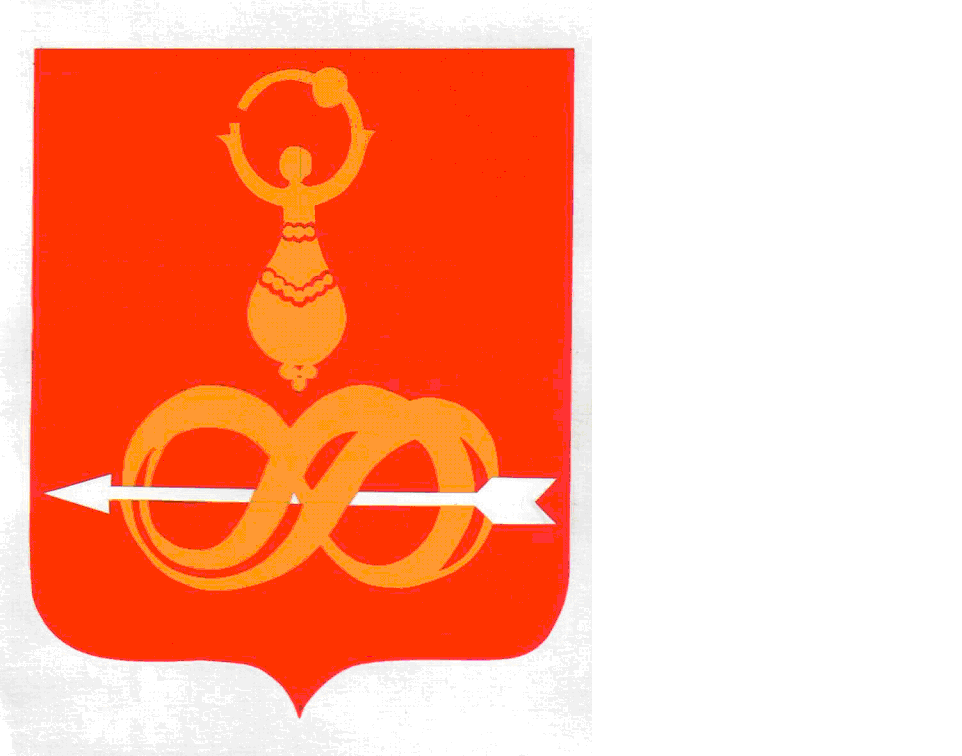 АДМИНИСТРАЦИЯ МУНИЦИПАЛЬНОГО ОБРАЗОВАНИЯ«ДЕБЁССКИЙ РАЙОН» УДМУРТСКОЙ РЕСПУБЛИКИУДМУРТ ЭЛЬКУНЫСЬ «ДЭБЕС ЁРОС» ИНТЫЫСЬ КЫЛДЫТЭТЛЭН АДМИНИСТРАЦИЕЗПОСТАНОВЛЕНИЕот 21 октября 2013 года№ 210с. ДебёсыВ целях упорядочения тарифной политики платных услуг и определения  подхода к расчету стоимости платных услуг, оказываемых муниципальным бюджетным учреждением «Молодежный центр «Вертикаль» Администрация МО «Дебесский район» ПОСТАНОВЛЯЕТ:1. Утвердить Положение об оказании платных услуг муниципальным бюджетным учреждением «Молодёжный центр «Вертикаль» (далее - Положение) (прилагается).2. Руководителю муниципального бюджетного учреждения «Молодёж-ный центр «Вертикаль» при оказании учреждением платных услуг руководствоваться настоящим Положением.Глава Администрации 	В.А. ЧерныхВерно: Руководитель аппарата Главы МО «Дебесский район»,             Совета депутатов МО «Дебесский район»,             администрации МО «Дебесский район» ________________ С.А. Хохрякова21.10.2013 г                                                                   УТВЕРЖДЕНО Постановлением Администрации                                                                                  МО «Дебёсский район»                                                                                        21 октября 2013года № 210Положение об оказании платных услугМБУ «Молодёжный центр «Вертикаль»1.Общие положения1.1Настоящее Положение разработано в соответствии со следующими нормативными правовыми актами:- Гражданский Кодекс Российской Федерации - Закон Российской Федерации «О защите прав потребителей»;- Закон Российской Федерации « О Государственной молодёжной политике Удмуртской Республики»;- Закон Российской Федерации «О некоммерческих организациях»;- Закон Российской Федерации «О бухгалтерском учёте»;- Инструкция по бухгалтерскому учёту в бюджетных учреждениях, утвержденная приказом Минфина России от 16.12.2010 № 174н;- Устав учреждения;1.2  Настоящее Положение регламентирует правила организации платных услуг;1.3 Настоящее Положение регулирует отношения, возникающие между потребителем и исполнителем при оказании платных услуг.1.4 Применяемые термины:«потребитель» - организация или гражданин, имеющие намерение заказать, либо заказывающие услуги для себя или несовершеннолетних граждан, либо получающие услуги лично (далее - потребитель);«исполнитель» - Муниципальное бюджетное учреждение «Молодёжный центр «Вертикаль» оказывающие платные услуги (далее - Учреждение).1.5  Учреждение предоставляет платные услуги в целях:- наиболее полного удовлетворения потребностей населения, предприятий, учреждений и организаций;- привлечения в бюджет учреждения дополнительных финансовых средств.1.6. Учреждение оказывает платные услуги в соответствии с  настоящим Положением при условии, что такие услуги предусмотрены Уставом учреждения.1.7. Платные услуги не могут быть оказаны взамен или в рамках основной деятельности учреждения финансируемой за счет средств соответствующего бюджета.1.8. Оказание платных услуг не может наносить ущерб или ухудшить качество основной деятельности учреждения.2. Перечень платных услуг2.1.  Проведение индивидуальных и групповых психологических консультаций  для работающих граждан.2.2. Проведение психологических тренингов  для работающих граждан.2.3. Организация и проведение ярмарок, выставок и галерей.2.4. Проведение корпоративных вечеров и праздников для детей и молодежи.2.5. Разработка сценариев вечеров отдыха, корпоративных мероприятий.2.6. Предоставление услуг по составлению, написанию текстов буклетов, афиш, приглашений и прочих информационных материалов.2.7. Предоставление услуг ксерокопирования, распечатки, сканирования изображений и текстов.2.8. Изготовление и реализация информационно-методической продукции и иной печатной  продукции.2.9. Сдача в аренду имущества, приобретенного за счет собственных доходов Учреждения и переданного ему по иным основаниям.2.10. Прокат спортивного и туристического инвентаря.2.11.Оформление помещения для проведения корпоративных вечеров и праздников.Учреждение вправе осуществлять иные виды деятельности, не являющиеся основными видами деятельности, лишь постольку, поскольку это служит достижению целей, ради которых оно создано, и соответствует указанным целям.3. Порядок оказания платных услуг3.1. Для оказания платных услуг учреждение создает следующие необходимые условия: - соответствие действующим санитарным правилам и нормам (СанПиН)- соответствие требованиям по охране и безопасности здоровья потребителей- качественное кадровое обеспечение- необходимое методическое и техническое обеспечение3.2. Директор заключает договоры с потребителями на оказание платной услуги.3.3 Договор заключается в письменной форме и содержит следующие сведения:а) наименование исполнителя и место его нахождения (юридический адрес), в данном случае «учреждение»;б) наименование организации или фамилию, имя, отчество, телефон и адрес потребителя;в) сроки оказания платных услуг;г) направленность программ, перечень (виды) платных услуг, их стоимость и порядок оплаты;д) другие необходимые сведения, связанные со спецификой оказываемых платных услуг;е) должность, фамилию, имя, отчество лица, подписывающего договор от имени исполнителя, его подпись, а так же подпись потребителя.3.4. В период заключения договоров по просьбе потребителя исполнитель обязан предоставить для ознакомления:а) образцы договоров;б) расчеты стоимости (или смету) платной услуги;Исполнитель обязан сообщить потребителю по его просьбе другие относящиеся к договору и соответствующей платной услуге сведения.3.5. Договор составляется в двух экземплярах, один из которых находится у исполнителя, другой – у потребителя.4. Порядок получения и расходования денежных средств4.1.Учреждение оказывает платные услуги в соответствии  с тарифами (ценами), рассчитанными бухгалтерской службой Учреждения по "Порядку расчета стоимости платных услуг, оказываемых муниципальным бюджетным учреждением "Молодежный центр "Вертикаль"" (является приложением к положению)и утверждаемыми Директором.4.2. Расчетным периодом для формирования тарифов (цен) является календарный год. Сумма расходов по учреждению за год включает в себя фактически произведенные расходы учреждением за предыдущий период (Отчет о финансовых результатах деятельности): А также планируемые расходы на предстоящий финансовый год, не обеспеченные бюджетным финансированием, на основании расчетов к ним, а также в соответствии с Налоговым кодексом РФ .4.3. Тарифы (цены) на платные услуги устанавливаются едиными для всех потребителей за исключением случаев, когда законом или иными правовыми актами допускается предоставление льгот для отдельных категорий потребителей. Исполнитель не вправе допускать возмещения расходов, связанных с предоставлением платных услуг за счет бюджетных средств.4.4. Платные услуги осуществляются за счет  средств: - средств родителей (законных представителей);- средств других потребителей услуг;- благотворительных пожертвований;- сторонних организаций;4.5. Потребитель обязан оплатить оказываемые платные услуги в порядке и в сроки, указанные в договоре. Стоимость оказываемых платных услуг в договоре определяется по соглашению между исполнителем и потребителем в соответствии с утвержденной сметой.4.6. Оплата услуг производится как наличным путем (через кассу учреждения), так и безналичным путем (на расчетный счет учреждения). Потребителю в соответствии с законодательством Российской Федерации выдается документ, подтверждающий оплату услуг. 4.7.  По соглашению исполнителя и потребителя оплата  услуг может осуществляться за счет благотворительных пожертвований или иных целевых поступлений. 4.8. Учреждение по своему усмотрению расходует средства, полученные от оказания платных услуг (в соответствии со сметой доходов и расходов). Полученный доход расходуется на цели учреждения:- развитие и совершенствование учреждения;- развитие материальной базы;- увеличение заработной платы сотрудникам (в т.ч. руководителю учреждения);- другие цели.4.9. Бухгалтерия учреждения ведет учет поступления и использования средств от платных услуг в соответствии  с действующим законодательством.5. Ответственность исполнителя и потребителя при оказании платных услуг5.1. Исполнитель оказывает платные услуги в порядке и в сроки, определенные договором, и в соответствии с его уставом (для учреждений и организаций).5.2. За неисполнение либо ненадлежащее исполнение обязательств по договору исполнитель и потребитель несут ответственность, предусмотренную договором и законодательством российской Федерации.5.3. При обнаружении недостатков оказанных платных услуг, в том числе оказания их не в полном объеме потребитель вправе по своему выбору потребовать:а) соответствующего уменьшения стоимости оказанных платных услуг;б) возмещения понесенных им расходов по устранению недостатков оказанных платных услуг своими силами или третьими лицами;в) потребитель вправе расторгнуть договор и потребовать полного возмещения убытков, если в установленный договором срок недостатки оказанных платных услуг не устранены исполнителем, либо имеют существенный характер.5.4. Если исполнитель своевременно не приступил к оказанию платных услуг или если во время оказания платных услуг стало очевидным, что оно не будет осуществлено в срок, а так же в случае просрочки оказания таких услуг потребитель вправе по своему выбору:а) назначить исполнителю новый срок, в течение которого исполнитель должен приступить к оказанию платных услуг и (или) закончить оказание таких услуг;б) поручить оказать платные услуги третьим лицам за разумную цену и потребовать от исполнителя возмещения понесенных расходов;в) потребовать уменьшения стоимости платных услуг;г) расторгнуть договор. 5.5. Потребитель вправе потребовать полного возмещения убытков, причиненных ему в связи с нарушением сроков начала и (или) полного окончания оказания платных услуг, а также в связи с недостатком оказанных платных услуг.5.6. Директор учреждения несет персональную ответственность за деятельность по осуществлению платных услуг.6. Кадровое обеспечение оказанных платных услуг6.1. Для выполнения работ по оказанию платных услуг привлекаются:- основные  работники учреждения;- сторонние специалисты;6.2. Оплата труда работников учреждения, специалистов со стороны осуществляется в соответствии с заключенным договором и согласно утвержденной смете расходов по данной услуге.Порядок расчета стоимости платных услуг, оказываемых муниципальным бюджетным учреждением "Молодежный центр "Вертикаль"1. Общие положения1.1. Положение определяет подход к расчету стоимости платных услуг, оказываемых муниципальным бюджетным учреждением "Молодежный центр "Вертикаль" (Далее - Учреждение).1.2. В стоимость платной услуги включаются затраты в соответствии с экономической классификацией расходов бюджета Российской Федерации:- оплата труда и начисления на оплату труда, а также взносов по страховым тарифам на обязательное социальное страхование от несчастных случаев на производстве и профессиональных заболеваний (211, 213);- услуги связи (221);- арендная плата за пользование имуществом (224);- услуги по содержанию имущества (225);- прочие услуги (226);- прочие расходы (290);- материальные запасы (340);- амортизация основных средств, определяемая в соответствии с действующими нормативами или учетной политикой.2. Основные положения по определению стоимости платных услуг2.1. Для расчета стоимости платных услуг расходы учреждения делятся на прямые и косвенные (накладные).2.2. К прямым расходам относятся затраты, непосредственно связанные с предоставляемой услугой и потребляемые в процессе ее оказания:- оплата труда персонала, оказывающего платную услугу ;- начисления на оплату труда;- затраты на материалы и другие ресурсы, потребляемые в процессе оказания платной услуги;- амортизация основных средств, используемых при оказании платной услуги.2.3. К косвенным (накладным) расходам относятся те виды затрат, которые необходимы для обеспечения деятельности учреждения, но не потребляются непосредственно в процессе оказания платной услуги:- оплата труда вспомогательного персонала;- начисления на оплату труда вспомогательного персонала;- хозяйственные затраты (затраты на материалы и предметы для текущих хозяйственных целей, канцелярские товары, инвентарь, оплата коммунальных услуг, услуг связи;- прочие затраты и прочие расходы, непосредственно не связанные с оказанием услуг.Перечисленные косвенные (накладные) расходы относятся на стоимость услуг через расчетные коэффициенты.2.4. Уровень рентабельности оказываемых платных услуг устанавливается руководителем Учреждения исходя из потребности Учреждения но не более 20% от себестоимости платной услуги. 2.5. Налог на добавленную стоимость устанавливается в зависимости от объекта налогообложения, с учетом норм по освобождению от исполнения обязанности налогоплательщика, операций, не подлежащих налогообложению, изложенных в Налоговом кодексе Российской Федерации (глава 21.Налог на добавленную стоимость).2.6. В процессе расчета стоимости платной услугиполученные суммовые показатели округляется до целых рублей. 3. Расчет стоимости платных услуг3.1. Расчет стоимости платной услуги (С, руб.) осуществляется по следующей формуле:С = (ПР + НР) x (1 + УР / 100) x (1 + НДС / 100),где  ПР - прямые расходы в стоимости платной услуги (руб.),НР - косвенные (накладные) расходы в стоимости платной услуги (руб.),УР - уровень рентабельности (%), НДС - налог на добавленную стоимость (руб.).3.2. Расчет прямых расходов в стоимости платной услуги:Прямые расходы (ПР) рассчитываются по следующей формуле:ПР = ОТ + НОТ + МЗ + И,где ОТ - расходы на оплату труда персонала, оказывающего платную услугу (руб.),НОТ - начисления на оплату труда персонала, оказывающего платную услугу (руб.),МЗ - затраты на материалы и другие ресурсы, потребляемые в процессе оказания платной услуги (руб.),А - амортизация основных средств, используемых при оказании платной услуги (руб.).а) Расчет расходов на оплату труда персонала, оказывающего платную услугуРасходы на оплату труда персонала, оказывающего платную услугу, определяются следующим образом:ОТ = (ФОТоп/ Фрв) x В,где ФОТоп - годовой фонд оплаты труда основного персонала, оказывающего платную услугу, рассчитанный с учетом выплат по районному коэффициенту, надбавок и выплат стимулирующего и компенсационного характера (руб.),Фрв - годовой фонд рабочего времени (час.);В - продолжительность оказания услуги (час.).Годовой фонд рабочего времени определяется следующим образом:Фрв = Прд x Крд,где Прд - продолжительность рабочего дня (час.),Крд - количество рабочих дней в году (дн.).б) Расчет начислений на оплату труда основного персонала, оказывающего платную услугуНачисления на оплату труда персонала, оказывающего платную услугу, рассчитываются следующим образом:НОТ = ОТ x 30,2%в) Расчет затрат на материалы и другие ресурсы, потребляемые в процессе оказания платной услугиЗатраты на материалы и другие ресурсы, потребляемые в процессе оказания платной услуги, определяются исходя из расхода материалов и других ресурсов на оказание услуги и цен, сложившихся на рынке.Затраты на материалы и другие ресурсы, потребляемые в процессе оказания платной услуги, определяются по формуле:МЗ = SUM Рi  x Цi ,    где  Р - расход i-го материала (ресурса), используемого при оказании i-ой платной услуги в натуральных единицах измерения;Ц - цена  за единицу i-го материала (ресурса), используемого при оказании     i - ой платной услуги.г) Расчет амортизации основных средств, используемых при оказании платной услугиАмортизация основных средств, используемых при оказании платной услуги, учитывается пропорционально времени оказания услуги. Годовая сумма амортизации каждого вида основных средств исчисляется исходя из балансовой стоимости основных средств и нормы амортизации.Годовая амортизация i-го основного средства определяется по формуле:Аi = БСi x Наi,где Аi - годовая амортизация i-го основного средства (руб.);БСi - балансовая стоимость i-го основного средства (руб.);Наi - норма амортизации i-го основного средства (%).Амортизация основных средств, используемых при оказании платной услуги:А = (SUM Аi/Тi) x Вi ,гдеА  -  амортизация  основных  средств,  используемых  приоказании конкретной платной услуги (руб.);Аi  -  годовая  амортизация   i-го  вида  основного  средства используемого при оказании платной услуги (руб.);Тi - годовой фонд использования i-го  вида основного средства (час.); Вi   -  продолжительность оказания услуги с использованием i-го вида основного средства (час.).3.2. Расчет косвенных (накладных) расходов в стоимости платной услугиДля расчета косвенных (накладных) расходов необходимо определить коэффициент накладных расходов (Кн):Коэффициент накладных расходов вычисляется путем деления фактических расходов на содержание Учреждения за предыдущий период на сумму фактических расходов на заработную плату сотрудников по основной деятельности (Отчет об исполнении Учреждением его финансово-хозяйственной деятельности).Кн=СР/ФОТоснСР - сумма расходов по учреждению за год (за предыдущий период) (руб.) Сумма расходов по учреждению за год включает в себя фактически произведенные расходы учреждением за предыдущий период:- оплата труда вспомогательного персонала (211);- начисления на оплату труда вспомогательного персонала (213);- услуги связи (221);- коммунальные услуги (223);- арендная плата за пользование имуществом (224);- услуги по содержанию имущества (225);- прочие услуги (226);- прочие расходы (290);- материальные запасы (340);А также планируемые расходы на предстоящий финансовый год, не обеспеченные бюджетным финансированием, на основании расчетов к ним, а также в соответствии с Налоговым кодексом РФ (например: услуги на рекламу). При этом в расчет накладных расходов не включаются затраты, учитываемые в расчете прямых расходов.ФОТосн - сумма фактических расходов на заработную плату штатных сотрудников по основной деятельности.НР=ФОТоп(за время оказания услуги)*Кн, НР - накладные расходы на оказываемую услугу.                                                                               УТВЕРЖДАЮДиректор МБУ «Молодёжный центр «Вертикаль»  ___________Л.А. Саламатова«___»_____________2013 годаКалькуляция затрат на оказание платной услуги по прокату туристических палаток.Минимальный срок предоставления услуги: 1 сутки.Услуга предоставляется специалистом по работе с молодежью 2 категории с месячным фондом оплаты труда - 10382 руб.Гл. бухгалтер:                            Н.А. Корепанова                                                                             УТВЕРЖДАЮДиректор МБУ «Молодёжный                                                                                       центр «Вертикаль»                                                                                                         ___________Л.А. Саламатова«___»_____________2013 годаКалькуляция затрат на оказание платной услуги по прокату туристического спального мешка.Минимальный срок предоставления услуги: 1 сутки.Услуга предоставляется специалистом по работе с молодежью 2 категории с месячным фондом оплаты труда - 10382 руб.Гл. бухгалтер:                            Н.А. Корепанова                                                                             УТВЕРЖДАЮДиректор МБУ «Молодёжный                                                                                       центр «Вертикаль»                                                                                                         ___________Л.А. Саламатова«___»_____________2013 годаКалькуляция затрат на оказание платной услуги по прокату туристического коврика.Минимальный срок предоставления услуги: 1 сутки.Услуга предоставляется специалистом по работе с молодежью 2 категории с месячным фондом оплаты труда - 10382 руб.Гл. бухгалтер:                            Н.А. Корепанова                                                                              УТВЕРЖДАЮДиректор МБУ «Молодёжный                                                                                       центр «Вертикаль»                                                                                                         ___________Л.А. Саламатова«___»_____________2013 годаКалькуляция затрат на оказание платной услуги по прокату туристического котелка.Минимальный срок предоставления услуги: 1 сутки.Услуга предоставляется специалистом по работе с молодежью 2 категории с месячным фондом оплаты труда - 10382 руб.Гл. бухгалтер:                            Н.А. Корепанова                                                                             УТВЕРЖДАЮДиректор МБУ «Молодёжный                                                                                       центр «Вертикаль»                                                                                                         ___________Л.А. Саламатова«___»_____________2013 годаКалькуляция затрат на оказание платной услуги по прокату мяча.Минимальный срок предоставления услуги: 1 сутки.Услуга предоставляется специалистом по работе с молодежью 2 категории с месячным фондом оплаты труда - 10382 руб.Гл. бухгалтер:                            Н.А. Корепанова                                                                              УТВЕРЖДАЮДиректор МБУ «Молодёжный                                                                                       центр «Вертикаль»                                                                                                         ___________Л.А. Саламатова«___»_____________2013 годаКалькуляция затрат на оказание платной услуги по индивидуальным консультациям психолога для работающих граждан.Минимальный срок предоставления услуги: 1 час.Услуга предоставляется специалистом по работе с молодежью 1 категории с месячным фондом оплаты труда - 8638 руб.Гл. бухгалтер:                            Н.А. Корепанова                                                                             УТВЕРЖДАЮДиректор МБУ «Молодёжный                                                                                       центр «Вертикаль»                                                                                                         ___________Л.А. Саламатова«___»_____________2013 годаКалькуляция затрат на оказание платной услуги по социально-психологическому тренингу для работающих граждан.Минимальный срок предоставления услуги: 1 час.Услуга предоставляется специалистом по работе с молодежью 1 категории с месячным фондом оплаты труда - 8638 руб.Гл. бухгалтер:                            Н.А. Корепанова                                                                              УТВЕРЖДАЮДиректор МБУ «Молодёжный                                                                                       центр «Вертикаль»                                                                                                         ___________Л.А. Саламатова«___»_____________2013 годаКалькуляция затрат на оказание платной услуги по проведению корпоративных вечеров для молодежи.Затраты определены из расчета  3-х часовой продолжительности программы вечера.Услуга предоставляется специалистами по работе с молодежью: высшей категории с месячным фондом оплаты труда - 12885 руб., 2 категории с месячным фондом оплаты труда - 10382 руб., 1 категории с месячным фондом оплаты труда - 23208руб(2 чел.).Гл. бухгалтер:                            Н.А. Корепанова                                                                               УТВЕРЖДАЮДиректор МБУ «Молодёжный                                                                                       центр «Вертикаль»                                                                                                         ___________Л.А. Саламатова«___»_____________2013 годаКалькуляция затрат на оказание платной услуги по проведению корпоративных вечеров для молодежи.Затраты определены из расчета  2-х часовой продолжительности программы вечера.Услуга предоставляется специалистами по работе с молодежью: высшей категории с месячным фондом оплаты труда - 12885 руб., 2 категории с месячным фондом оплаты труда - 10382 руб., 1 категории с месячным фондом оплаты труда - 23208 руб(2 чел.).Гл. бухгалтер:                            Н.А. КорепановаОб утверждении положения об оказании платных услуг муниципальным бюджетным учреждением «Молодёжный центр «Вертикаль»Приложение к Положению об оказании платных услуг муниципальным бюджетным учреждением "Молодежный центр "Вертикаль"Статьи калькуляцииРасчет на единицу услугиРасчет на единицу услугиСумма (руб.)Прямые расходыПрямые расходыПрямые расходыПрямые расходыОплата труда специалиста 2 категории1).10382*12=124589руб/год; 2).124589/1772,4 (раб.часов в 2013 г.)=70руб/час;3).70руб/час*1,5час=105 руб.1).10382*12=124589руб/год; 2).124589/1772,4 (раб.часов в 2013 г.)=70руб/час;3).70руб/час*1,5час=105 руб.105Начисления на оплату труда105руб/час*30,2%=32 руб.105руб/час*30,2%=32 руб.32Косвенные (накладные) расходыКосвенные (накладные) расходыКосвенные (накладные) расходыКосвенные (накладные) расходыРасходы учреждения по основной деятельности  за 2012 год-заработная плата основного персонала: 1921281 руб.- заработная плата вспомогательного персонала: 31242 руб.- услуги связи : 19400 руб.- коммунальные услуги: 109832 руб.- услуги по содержанию имущества: 900 руб.- прочие услуги: 80429 руб.- прочие расходы: 42386 руб.- материальные запасы: 34205 руб.-заработная плата основного персонала: 1921281 руб.- заработная плата вспомогательного персонала: 31242 руб.- услуги связи : 19400 руб.- коммунальные услуги: 109832 руб.- услуги по содержанию имущества: 900 руб.- прочие услуги: 80429 руб.- прочие расходы: 42386 руб.- материальные запасы: 34205 руб.Коэффициент (31242,00+19400+109832+900+80429+42386+34205)/1921281=0,17(31242,00+19400+109832+900+80429+42386+34205)/1921281=0,17Накладные расходы105*0,17=18 руб.105*0,17=18 руб.18РентабельностьРентабельностьРентабельностьРентабельностьУровень рентабельности = 20%Уровень рентабельности = 20%(105+32+18)*20%=3131Итого стоимость единицы услуги в сутки:Итого стоимость единицы услуги в сутки:105+31+18+31=185185Статьи калькуляцииРасчет на единицу услугиРасчет на единицу услугиСумма (руб.)Прямые расходыПрямые расходыПрямые расходыПрямые расходыОплата труда специалиста 2 категории1).10382*12=124589 руб/год; 2).124589/1772,4 (раб.часов в 2013 г.)=70 руб/час;3).70руб/час*0,67час(40мин.)=47 руб.1).10382*12=124589 руб/год; 2).124589/1772,4 (раб.часов в 2013 г.)=70 руб/час;3).70руб/час*0,67час(40мин.)=47 руб.47Начисления на оплату труда47руб/час*30,2%=14 руб.47руб/час*30,2%=14 руб.14Косвенные (накладные) расходыКосвенные (накладные) расходыКосвенные (накладные) расходыКосвенные (накладные) расходыРасходы учреждения по основной деятельности  за 2012 год- заработная плата основного персонала : 1921281 руб.- заработная плата вспомогательного персонала: 31242 руб.- услуги связи : 19400 руб.- коммунальные услуги: 109832 руб.- услуги по содержанию имущества: 900 руб.- прочие услуги: 80429 руб.- прочие расходы: 42386 руб.- материальные запасы: 34205 руб.- заработная плата основного персонала : 1921281 руб.- заработная плата вспомогательного персонала: 31242 руб.- услуги связи : 19400 руб.- коммунальные услуги: 109832 руб.- услуги по содержанию имущества: 900 руб.- прочие услуги: 80429 руб.- прочие расходы: 42386 руб.- материальные запасы: 34205 руб.Коэффициент (31242,00+19400+109832+900+80429+42386+34205)/1921281=0,17(31242,00+19400+109832+900+80429+42386+34205)/1921281=0,17Накладные расходы47*0,17=8 руб.47*0,17=8 руб.8РентабельностьРентабельностьРентабельностьРентабельностьУровень рентабельности = 20%Уровень рентабельности = 20%(47+14+8)*20%=14 руб.14Итого стоимость единицы услуги в сутки:Итого стоимость единицы услуги в сутки:47+14+8+14=83 руб.83Статьи калькуляцииРасчет на единицу услугиРасчет на единицу услугиСумма (руб.)Прямые расходыПрямые расходыПрямые расходыПрямые расходыОплата труда специалиста 2 категории1).10382*12=124589 руб/год; 2).124589/1772,4 (раб.часов в 2013 г.)=70 руб/час;3).70руб/час*0,5час(30мин.)=35 руб.1).10382*12=124589 руб/год; 2).124589/1772,4 (раб.часов в 2013 г.)=70 руб/час;3).70руб/час*0,5час(30мин.)=35 руб.35Начисления на оплату труда35руб/час*30,2%=11 руб.35руб/час*30,2%=11 руб.11Косвенные (накладные) расходыКосвенные (накладные) расходыКосвенные (накладные) расходыКосвенные (накладные) расходыРасходы учреждения по основной деятельности  за 2012 год- заработная плата основного персонала : 1921281 руб.- заработная плата вспомогательного персонала: 31242 руб.- услуги связи : 19400 руб.- коммунальные услуги: 109832 руб.- услуги по содержанию имущества: 900 руб.- прочие услуги: 80429 руб.- прочие расходы: 42386 руб.- материальные запасы: 34205 руб.- заработная плата основного персонала : 1921281 руб.- заработная плата вспомогательного персонала: 31242 руб.- услуги связи : 19400 руб.- коммунальные услуги: 109832 руб.- услуги по содержанию имущества: 900 руб.- прочие услуги: 80429 руб.- прочие расходы: 42386 руб.- материальные запасы: 34205 руб.Коэффициент (31242,00+19400+109832+900+80429+42386+34205)/1921281=0,17(31242,00+19400+109832+900+80429+42386+34205)/1921281=0,17Накладные расходы35*0,17=6 руб.35*0,17=6 руб.6РентабельностьРентабельностьРентабельностьРентабельностьУровень рентабельности = 20%Уровень рентабельности = 20%(35+11+6)*20%=1010Итого стоимость единицы услуги в сутки:Итого стоимость единицы услуги в сутки:35+11+6+10=6262Статьи калькуляцииРасчет на единицу услугиРасчет на единицу услугиСумма (руб.)Прямые расходыПрямые расходыПрямые расходыПрямые расходыОплата труда специалиста 2 категории1).10382*12=124589 руб/год; 2).124589/1772,4 (раб.часов в 2013 г.)=70 руб/час;3).70руб/час*0,33час(20мин.)=23 руб.1).10382*12=124589 руб/год; 2).124589/1772,4 (раб.часов в 2013 г.)=70 руб/час;3).70руб/час*0,33час(20мин.)=23 руб.35Начисления на оплату труда23руб/час*30,2%=11 руб.23руб/час*30,2%=11 руб.11Косвенные (накладные) расходыКосвенные (накладные) расходыКосвенные (накладные) расходыКосвенные (накладные) расходыРасходы учреждения по основной деятельности  за 2012 год- заработная плата основного персонала : 1921281 руб.- заработная плата вспомогательного персонала: 31242 руб.- услуги связи : 19400 руб.- коммунальные услуги: 109832 руб.- услуги по содержанию имущества: 900 руб.- прочие услуги: 80429 руб.- прочие расходы: 42386 руб.- материальные запасы: 34205 руб.- заработная плата основного персонала : 1921281 руб.- заработная плата вспомогательного персонала: 31242 руб.- услуги связи : 19400 руб.- коммунальные услуги: 109832 руб.- услуги по содержанию имущества: 900 руб.- прочие услуги: 80429 руб.- прочие расходы: 42386 руб.- материальные запасы: 34205 руб.Коэффициент (31242,00+19400+109832+900+80429+42386+34205)/1921281=0,17(31242,00+19400+109832+900+80429+42386+34205)/1921281=0,17Накладные расходы35*0,17=6 руб.35*0,17=6 руб.6РентабельностьРентабельностьРентабельностьРентабельностьУровень рентабельности = 20%Уровень рентабельности = 20%(35+11+6)*20%=1010Итого стоимость единицы услуги в сутки:Итого стоимость единицы услуги в сутки:35+11+6+10=6262Статьи калькуляцииРасчет на единицу услугиРасчет на единицу услугиСумма (руб.)Прямые расходыПрямые расходыПрямые расходыПрямые расходыОплата труда специалиста 2 категории1).10382*12=124589 руб/год; 2).124589/1772,4 (раб.часов в 2013 г.)=70 руб/час;3).70руб/час*0,25час(15мин.)=18 руб.1).10382*12=124589 руб/год; 2).124589/1772,4 (раб.часов в 2013 г.)=70 руб/час;3).70руб/час*0,25час(15мин.)=18 руб.18Начисления на оплату труда18руб/час*30,2%=5 руб.18руб/час*30,2%=5 руб.5Косвенные (накладные) расходыКосвенные (накладные) расходыКосвенные (накладные) расходыКосвенные (накладные) расходыРасходы учреждения по основной деятельности  за 2012 год- заработная плата основного персонала : 1921281 руб.- заработная плата вспомогательного персонала: 31242 руб.- услуги связи : 19400 руб.- коммунальные услуги: 109832 руб.- услуги по содержанию имущества: 900 руб.- прочие услуги: 80429 руб.- прочие расходы: 42386 руб.- материальные запасы: 34205 руб.- заработная плата основного персонала : 1921281 руб.- заработная плата вспомогательного персонала: 31242 руб.- услуги связи : 19400 руб.- коммунальные услуги: 109832 руб.- услуги по содержанию имущества: 900 руб.- прочие услуги: 80429 руб.- прочие расходы: 42386 руб.- материальные запасы: 34205 руб.Коэффициент (31242,00+19400+109832+900+80429+42386+34205)/1921281=0,17(31242,00+19400+109832+900+80429+42386+34205)/1921281=0,17Накладные расходы18*0,17=3 руб.18*0,17=3 руб.3РентабельностьРентабельностьРентабельностьРентабельностьУровень рентабельности = 20%Уровень рентабельности = 20%(18+5+3)*20%=5руб.5Итого стоимость единицы услуги в сутки:Итого стоимость единицы услуги в сутки:18+5+3+5=3131Статьи калькуляцииРасчет на единицу услугиРасчет на единицу услугиСумма (руб.)Прямые расходыПрямые расходыПрямые расходыПрямые расходыОплата труда специалиста 2 категории1).8638*12=103656руб/год; 2).103656/1772,4 (раб.часов в 2013г.)=58руб/час;3).58руб/час*1час(60мин.)=58 руб.1).8638*12=103656руб/год; 2).103656/1772,4 (раб.часов в 2013г.)=58руб/час;3).58руб/час*1час(60мин.)=58 руб.58Начисления на оплату труда58руб/час*30,2%=18 руб.58руб/час*30,2%=18 руб.18Косвенные (накладные) расходыКосвенные (накладные) расходыКосвенные (накладные) расходыКосвенные (накладные) расходыРасходы учреждения по основной деятельности  за 2012 год- заработная плата основного персонала : 1921281 руб.- заработная плата вспомогательного персонала: 31242 руб.- услуги связи : 19400 руб.- коммунальные услуги: 109832 руб.- услуги по содержанию имущества: 900 руб.- прочие услуги: 80429 руб.- прочие расходы: 42386 руб.- материальные запасы: 34205 руб.- заработная плата основного персонала : 1921281 руб.- заработная плата вспомогательного персонала: 31242 руб.- услуги связи : 19400 руб.- коммунальные услуги: 109832 руб.- услуги по содержанию имущества: 900 руб.- прочие услуги: 80429 руб.- прочие расходы: 42386 руб.- материальные запасы: 34205 руб.Коэффициент (31242,00+19400+109832+900+80429+42386+34205)/1921281=0,17(31242,00+19400+109832+900+80429+42386+34205)/1921281=0,17Накладные расходы58*0,17=10 руб.58*0,17=10 руб.10РентабельностьРентабельностьРентабельностьРентабельностьУровень рентабельности = 20%Уровень рентабельности = 20%(58+18+10)*20%=17руб.5Итого стоимость единицы услуги за 1 час:Итого стоимость единицы услуги за 1 час:58+18+10+17=103руб.103Статьи калькуляцииРасчет на единицу услугиРасчет на единицу услугиСумма (руб.)Прямые расходыПрямые расходыПрямые расходыПрямые расходыОплата труда специалиста 2 категории1).8638*12=103656 руб/год; 2).103656/1772,4 (раб.часов в 2013г.)=58 руб/час;3).58руб/час*1час(60мин.)=58 руб.1).8638*12=103656 руб/год; 2).103656/1772,4 (раб.часов в 2013г.)=58 руб/час;3).58руб/час*1час(60мин.)=58 руб.58Начисления на оплату труда58руб/час*30,2%=18 руб.58руб/час*30,2%=18 руб.18Косвенные (накладные) расходыКосвенные (накладные) расходыКосвенные (накладные) расходыКосвенные (накладные) расходыРасходы учреждения по основной деятельности  за 2012 год- заработная плата основного персонала : 1921281 руб.- заработная плата вспомогательного персонала: 31242 руб.- услуги связи : 19400 руб.- коммунальные услуги: 109832 руб.- услуги по содержанию имущества: 900 руб.- прочие услуги: 80429 руб.- прочие расходы: 42386 руб.- материальные запасы: 34205 руб.- заработная плата основного персонала : 1921281 руб.- заработная плата вспомогательного персонала: 31242 руб.- услуги связи : 19400 руб.- коммунальные услуги: 109832 руб.- услуги по содержанию имущества: 900 руб.- прочие услуги: 80429 руб.- прочие расходы: 42386 руб.- материальные запасы: 34205 руб.Коэффициент (31242,00+19400+109832+900+80429+42386+34205)/1921281=0,17(31242,00+19400+109832+900+80429+42386+34205)/1921281=0,17Накладные расходы58*0,17=10 руб.58*0,17=10 руб.10РентабельностьРентабельностьРентабельностьРентабельностьУровень рентабельности = 20%Уровень рентабельности = 20%(58+18+10)*20%=17руб.5Итого стоимость единицы услуги за 1 час:Итого стоимость единицы услуги за 1 час:58+18+10+17=103руб.103Статьи калькуляцииРасчет на единицу услугиРасчет на единицу услугиСумма (руб.)Прямые расходыПрямые расходыПрямые расходыПрямые расходыОплата труда специалистов1).46475*12=557700руб/год; 2).557700/1772,4 (раб.часов в 2013г.)=314руб/час;3).314руб/час*3час=942 руб.1).46475*12=557700руб/год; 2).557700/1772,4 (раб.часов в 2013г.)=314руб/час;3).314руб/час*3час=942 руб.942Начисления на оплату труда942руб/час*30,2%=284 руб.942руб/час*30,2%=284 руб.284Косвенные (накладные) расходыКосвенные (накладные) расходыКосвенные (накладные) расходыКосвенные (накладные) расходыРасходы учреждения по основной деятельности  за 2012 год- заработная плата основного персонала : 1921281 руб.- заработная плата вспомогательного персонала: 31242 руб.- услуги связи : 19400 руб.- коммунальные услуги: 109832 руб.- услуги по содержанию имущества: 900 руб.- прочие услуги: 80429 руб.- прочие расходы: 42386 руб.- материальные запасы: 34205 руб.- заработная плата основного персонала : 1921281 руб.- заработная плата вспомогательного персонала: 31242 руб.- услуги связи : 19400 руб.- коммунальные услуги: 109832 руб.- услуги по содержанию имущества: 900 руб.- прочие услуги: 80429 руб.- прочие расходы: 42386 руб.- материальные запасы: 34205 руб.Коэффициент (31242,00+19400+109832+900+80429+42386+34205)/1921281=0,17(31242,00+19400+109832+900+80429+42386+34205)/1921281=0,17Накладные расходы942*0,17=160 руб.942*0,17=160 руб.160РентабельностьРентабельностьРентабельностьРентабельностьУровень рентабельности = 20%Уровень рентабельности = 20%(942+284+160)*20%=277руб.277Итого стоимость единицы услуги за 3 часа:Итого стоимость единицы услуги за 3 часа:942+284+160+277=руб.1663Статьи калькуляцииРасчет на единицу услугиРасчет на единицу услугиСумма (руб.)Прямые расходыПрямые расходыПрямые расходыПрямые расходыОплата труда специалистов1).46475*12=557700 руб/год; 2).557700/1772,4 (раб.часов в 2013г.)=314 руб/час;3).314руб/час*2час=628 руб.1).46475*12=557700 руб/год; 2).557700/1772,4 (раб.часов в 2013г.)=314 руб/час;3).314руб/час*2час=628 руб.628Начисления на оплату труда628руб/час*30,2%=190 руб.628руб/час*30,2%=190 руб.190Косвенные (накладные) расходыКосвенные (накладные) расходыКосвенные (накладные) расходыКосвенные (накладные) расходыРасходы учреждения по основной деятельности  за 2012 год- заработная плата основного персонала : 1921281 руб.- заработная плата вспомогательного персонала: 31242 руб.- услуги связи : 19400 руб.- коммунальные услуги: 109832 руб.- услуги по содержанию имущества: 900 руб.- прочие услуги: 80429 руб.- прочие расходы: 42386 руб.- материальные запасы: 34205 руб.- заработная плата основного персонала : 1921281 руб.- заработная плата вспомогательного персонала: 31242 руб.- услуги связи : 19400 руб.- коммунальные услуги: 109832 руб.- услуги по содержанию имущества: 900 руб.- прочие услуги: 80429 руб.- прочие расходы: 42386 руб.- материальные запасы: 34205 руб.Коэффициент (31242,00+19400+109832+900+80429+42386+34205)/1921281=0,17(31242,00+19400+109832+900+80429+42386+34205)/1921281=0,17Накладные расходы682*0,17=116 руб.682*0,17=116 руб.116РентабельностьРентабельностьРентабельностьРентабельностьУровень рентабельности = 20%Уровень рентабельности = 20%(682+190+116)*20%=197руб.197Итого стоимость единицы услуги за 2 часа:Итого стоимость единицы услуги за 2 часа:682+190+116+197=руб.1185